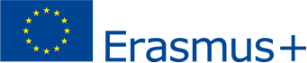 Learning Agreement Student Mobility for StudiesInternational MobilityGeneral information Mobility type and duration Study Programme at the Receiving InstitutionMobility type: Semester(s)Recognition at the Sending InstitutionMobility type: Semester(s)If applicable, description of the virtual component at Receiving Institution and recognition at the Sending Institution Mobility type: Semester(s)Study Programme at Receiving Institution and recognition at the Sending Institution Mobility type: Blended mobility with short-term physical mobilityStudy Programme at Receiving Institution and recognition at the Sending InstitutionMobility type: Short-term doctoral mobilityCommitment of the three parties Any Mobility typeChanges to the learning agreement Mobility type: Semester(s)Commitment of the three parties Any Mobility typeIn case of changes to the learning agreement for mobility types: Blended mobility with short-term physical mobility or Short-term doctoral mobility, please create a new learning agreement Glossary StudentLast name(s)First name(s)Date of birthDate of birthNationalityNationalityGenderStudentStudentESIESIStudy cycleStudy cycleField of education(ISCED)Field of education(ISCED)Field of education 
(clarification)StudentSending InstitutionNameFaculty/DepartmentFaculty/DepartmentErasmus code  CountryAdministrative contact person name; email; phoneAdministrative contact person name; email; phoneSending InstitutionReceiving InstitutionNameFaculty/DepartmentFaculty/DepartmentCity CountryAdministrative contact person name; email; phoneAdministrative contact person name; email; phoneReceiving InstitutionThe level of language competence in ________ [indicate here the main language of instruction] that the student already has or agrees to acquire by the start of the study period is: 
A1      A2      B1       B2      C1      C2      Native speaker The level of language competence in ________ [indicate here the main language of instruction] that the student already has or agrees to acquire by the start of the study period is: 
A1      A2      B1       B2      C1      C2      Native speaker The level of language competence in ________ [indicate here the main language of instruction] that the student already has or agrees to acquire by the start of the study period is: 
A1      A2      B1       B2      C1      C2      Native speaker The level of language competence in ________ [indicate here the main language of instruction] that the student already has or agrees to acquire by the start of the study period is: 
A1      A2      B1       B2      C1      C2      Native speaker The level of language competence in ________ [indicate here the main language of instruction] that the student already has or agrees to acquire by the start of the study period is: 
A1      A2      B1       B2      C1      C2      Native speaker The level of language competence in ________ [indicate here the main language of instruction] that the student already has or agrees to acquire by the start of the study period is: 
A1      A2      B1       B2      C1      C2      Native speaker The level of language competence in ________ [indicate here the main language of instruction] that the student already has or agrees to acquire by the start of the study period is: 
A1      A2      B1       B2      C1      C2      Native speaker The level of language competence in ________ [indicate here the main language of instruction] that the student already has or agrees to acquire by the start of the study period is: 
A1      A2      B1       B2      C1      C2      Native speaker Mobility type (select one) Estimated duration (to be confirmed by the Receiving Institution)  Semester(s)    /  Virtual component (only if applicable) Blended mobility with short-term physical mobility Short-term doctoral mobility   /  Virtual component  (only if applicable) Planned period of the physical mobility:from [day (optional)/month/year] …………….to [day (optional)/month/year] ……………Table AComponent code
(if any)Component title at the Receiving Institution
(as indicated in the course catalogue) Semester 
[e.g. autumn/spring; term]Number of ECTS credits (or equivalent) to be awarded by the Receiving Institution upon successful completionTotal: …Web link to the course catalogue at the Receiving Institution describing the learning outcomes: [web link to the relevant information]Web link to the course catalogue at the Receiving Institution describing the learning outcomes: [web link to the relevant information]Web link to the course catalogue at the Receiving Institution describing the learning outcomes: [web link to the relevant information]Web link to the course catalogue at the Receiving Institution describing the learning outcomes: [web link to the relevant information]Web link to the course catalogue at the Receiving Institution describing the learning outcomes: [web link to the relevant information]Table BComponent code (if any)Component title at the Sending Institution
(as indicated in the course catalogue) Semester 
[e.g. autumn/spring; term]Number of ECTS credits (or equivalent) to be recognised by the Sending InstitutionAutomatic recognition Yes      No Yes      No Yes      No Yes      No Yes      No Yes      No Yes      No Total: …Provisions applying if the student does not complete successfully some educational components: [web link to the relevant information]Provisions applying if the student does not complete successfully some educational components: [web link to the relevant information]Provisions applying if the student does not complete successfully some educational components: [web link to the relevant information]Provisions applying if the student does not complete successfully some educational components: [web link to the relevant information]Provisions applying if the student does not complete successfully some educational components: [web link to the relevant information]Provisions applying if the student does not complete successfully some educational components: [web link to the relevant information]Table CComponent code (if any)Component title or description of the studyprogramme  at the Receiving InstitutionShort description of the virtual component (obligatory field):Number of ECTS credits to be awardedAutomatic recognitionTable CYes      No Table CYes      No Table CYes      No Table CTotal: …Component code (if any)Component title or description of the mobility programme  Short description of the virtual component (obligatory field):Number of ECTS credits to be awardedAutomatic recognitionYes      No Yes      No Yes      No Total: …Component code (if any)Component title or description of the mobility programme Short description of the virtual component (optional field):Number of ECTS credits to be awardedAutomatic recognitionYes      No Yes      No Yes      No Total: …By signing this document, the student, the Sending Institution and the Receiving Institution confirm that they approve the Learning Agreement and that they will comply with all the arrangements agreed by all parties. Sending and Receiving Institutions undertake to apply all the principles of the Erasmus Charter for Higher Education relating to mobility for studies. The Beneficiary Institution and the student should also commit to what is set out in the Erasmus+ grant agreement. The Receiving Institution confirms that the educational components listed are in line with its course catalogue or as agreed otherwise and should be available to the student. The Sending Institution commits to recognise all the credits or equivalent units gained at the Receiving Institution for the successfully completed educational components and to count them towards the student's degree. The student and the Receiving Institution will communicate to the Sending Institution any problems or changes regarding the study programme, responsible persons and/or study period.By signing this document, the student, the Sending Institution and the Receiving Institution confirm that they approve the Learning Agreement and that they will comply with all the arrangements agreed by all parties. Sending and Receiving Institutions undertake to apply all the principles of the Erasmus Charter for Higher Education relating to mobility for studies. The Beneficiary Institution and the student should also commit to what is set out in the Erasmus+ grant agreement. The Receiving Institution confirms that the educational components listed are in line with its course catalogue or as agreed otherwise and should be available to the student. The Sending Institution commits to recognise all the credits or equivalent units gained at the Receiving Institution for the successfully completed educational components and to count them towards the student's degree. The student and the Receiving Institution will communicate to the Sending Institution any problems or changes regarding the study programme, responsible persons and/or study period.By signing this document, the student, the Sending Institution and the Receiving Institution confirm that they approve the Learning Agreement and that they will comply with all the arrangements agreed by all parties. Sending and Receiving Institutions undertake to apply all the principles of the Erasmus Charter for Higher Education relating to mobility for studies. The Beneficiary Institution and the student should also commit to what is set out in the Erasmus+ grant agreement. The Receiving Institution confirms that the educational components listed are in line with its course catalogue or as agreed otherwise and should be available to the student. The Sending Institution commits to recognise all the credits or equivalent units gained at the Receiving Institution for the successfully completed educational components and to count them towards the student's degree. The student and the Receiving Institution will communicate to the Sending Institution any problems or changes regarding the study programme, responsible persons and/or study period.By signing this document, the student, the Sending Institution and the Receiving Institution confirm that they approve the Learning Agreement and that they will comply with all the arrangements agreed by all parties. Sending and Receiving Institutions undertake to apply all the principles of the Erasmus Charter for Higher Education relating to mobility for studies. The Beneficiary Institution and the student should also commit to what is set out in the Erasmus+ grant agreement. The Receiving Institution confirms that the educational components listed are in line with its course catalogue or as agreed otherwise and should be available to the student. The Sending Institution commits to recognise all the credits or equivalent units gained at the Receiving Institution for the successfully completed educational components and to count them towards the student's degree. The student and the Receiving Institution will communicate to the Sending Institution any problems or changes regarding the study programme, responsible persons and/or study period.By signing this document, the student, the Sending Institution and the Receiving Institution confirm that they approve the Learning Agreement and that they will comply with all the arrangements agreed by all parties. Sending and Receiving Institutions undertake to apply all the principles of the Erasmus Charter for Higher Education relating to mobility for studies. The Beneficiary Institution and the student should also commit to what is set out in the Erasmus+ grant agreement. The Receiving Institution confirms that the educational components listed are in line with its course catalogue or as agreed otherwise and should be available to the student. The Sending Institution commits to recognise all the credits or equivalent units gained at the Receiving Institution for the successfully completed educational components and to count them towards the student's degree. The student and the Receiving Institution will communicate to the Sending Institution any problems or changes regarding the study programme, responsible persons and/or study period.By signing this document, the student, the Sending Institution and the Receiving Institution confirm that they approve the Learning Agreement and that they will comply with all the arrangements agreed by all parties. Sending and Receiving Institutions undertake to apply all the principles of the Erasmus Charter for Higher Education relating to mobility for studies. The Beneficiary Institution and the student should also commit to what is set out in the Erasmus+ grant agreement. The Receiving Institution confirms that the educational components listed are in line with its course catalogue or as agreed otherwise and should be available to the student. The Sending Institution commits to recognise all the credits or equivalent units gained at the Receiving Institution for the successfully completed educational components and to count them towards the student's degree. The student and the Receiving Institution will communicate to the Sending Institution any problems or changes regarding the study programme, responsible persons and/or study period.CommitmentNameEmailPositionDateSignatureStudentStudentResponsible person at the Sending InstitutionResponsible person at the Receiving InstitutionExceptional changes to Table A(to be approved by the student, the responsible person in the Sending Institution and the responsible person in the Receiving Institution)Exceptional changes to Table A(to be approved by the student, the responsible person in the Sending Institution and the responsible person in the Receiving Institution)Exceptional changes to Table A(to be approved by the student, the responsible person in the Sending Institution and the responsible person in the Receiving Institution)Exceptional changes to Table A(to be approved by the student, the responsible person in the Sending Institution and the responsible person in the Receiving Institution)Exceptional changes to Table A(to be approved by the student, the responsible person in the Sending Institution and the responsible person in the Receiving Institution)Exceptional changes to Table A(to be approved by the student, the responsible person in the Sending Institution and the responsible person in the Receiving Institution)Table A2Component code 
(if any)Component title at the Receiving Institution
(as indicated in the course catalogue) Deleted component
[tick if applicable]Added component
[tick if applicable]Reason for changeNumber of ECTS  credits (or equivalent)Exceptional changes to Table B (if applicable)(to be approved by the student and the responsible person in the Sending Institution)Exceptional changes to Table B (if applicable)(to be approved by the student and the responsible person in the Sending Institution)Exceptional changes to Table B (if applicable)(to be approved by the student and the responsible person in the Sending Institution)Exceptional changes to Table B (if applicable)(to be approved by the student and the responsible person in the Sending Institution)Exceptional changes to Table B (if applicable)(to be approved by the student and the responsible person in the Sending Institution)Exceptional changes to Table B (if applicable)(to be approved by the student and the responsible person in the Sending Institution)Exceptional changes to Table B (if applicable)(to be approved by the student and the responsible person in the Sending Institution)Exceptional changes to Table B (if applicable)(to be approved by the student and the responsible person in the Sending Institution)Exceptional changes to Table B (if applicable)(to be approved by the student and the responsible person in the Sending Institution)Table B2Component code 
(if any)Component title at the Sending Institution
(as indicated in the course catalogue) Deleted component
[tick if applicable]Added component
[tick if applicable]Reason for changeNumber of ECTS credits (or equivalent)Automatic recognitionYes      No Yes      No Exceptional changes to Table C (if applicable)(to be approved by the student and the responsible person in the Sending Institution)Exceptional changes to Table C (if applicable)(to be approved by the student and the responsible person in the Sending Institution)Exceptional changes to Table C (if applicable)(to be approved by the student and the responsible person in the Sending Institution)Exceptional changes to Table C (if applicable)(to be approved by the student and the responsible person in the Sending Institution)Exceptional changes to Table C (if applicable)(to be approved by the student and the responsible person in the Sending Institution)Exceptional changes to Table C (if applicable)(to be approved by the student and the responsible person in the Sending Institution)Exceptional changes to Table C (if applicable)(to be approved by the student and the responsible person in the Sending Institution)Table C2Componentcode (if any)Component title or description of the studyprogramme  at the Receiving InstitutionShort description of the virtual component(obligatory field):Reason for changeNumber of ECTS credits to be awardedAutomatic recognitionTable C2Yes      No Table C2Yes      No By signing this document, the student, the Sending Institution and the Receiving Institution confirm that they approve the Learning Agreement and that they will comply with all the arrangements agreed by all parties. Sending and Receiving Institutions undertake to apply all the principles of the Erasmus Charter for Higher Education relating to mobility for studies. The Beneficiary Institution and the student should also commit to what is set out in the Erasmus+ grant agreement. The Receiving Institution confirms that the educational components listed are in line with its course catalogue or as agreed otherwise and should be available to the student. The Sending Institution commits to recognise all the credits or equivalent units gained at the Receiving Institution for the successfully completed educational components and to count them towards the student's degree. The student and the Receiving Institution will communicate to the Sending Institution any problems or changes regarding the study programme, responsible persons and/or study period.By signing this document, the student, the Sending Institution and the Receiving Institution confirm that they approve the Learning Agreement and that they will comply with all the arrangements agreed by all parties. Sending and Receiving Institutions undertake to apply all the principles of the Erasmus Charter for Higher Education relating to mobility for studies. The Beneficiary Institution and the student should also commit to what is set out in the Erasmus+ grant agreement. The Receiving Institution confirms that the educational components listed are in line with its course catalogue or as agreed otherwise and should be available to the student. The Sending Institution commits to recognise all the credits or equivalent units gained at the Receiving Institution for the successfully completed educational components and to count them towards the student's degree. The student and the Receiving Institution will communicate to the Sending Institution any problems or changes regarding the study programme, responsible persons and/or study period.By signing this document, the student, the Sending Institution and the Receiving Institution confirm that they approve the Learning Agreement and that they will comply with all the arrangements agreed by all parties. Sending and Receiving Institutions undertake to apply all the principles of the Erasmus Charter for Higher Education relating to mobility for studies. The Beneficiary Institution and the student should also commit to what is set out in the Erasmus+ grant agreement. The Receiving Institution confirms that the educational components listed are in line with its course catalogue or as agreed otherwise and should be available to the student. The Sending Institution commits to recognise all the credits or equivalent units gained at the Receiving Institution for the successfully completed educational components and to count them towards the student's degree. The student and the Receiving Institution will communicate to the Sending Institution any problems or changes regarding the study programme, responsible persons and/or study period.By signing this document, the student, the Sending Institution and the Receiving Institution confirm that they approve the Learning Agreement and that they will comply with all the arrangements agreed by all parties. Sending and Receiving Institutions undertake to apply all the principles of the Erasmus Charter for Higher Education relating to mobility for studies. The Beneficiary Institution and the student should also commit to what is set out in the Erasmus+ grant agreement. The Receiving Institution confirms that the educational components listed are in line with its course catalogue or as agreed otherwise and should be available to the student. The Sending Institution commits to recognise all the credits or equivalent units gained at the Receiving Institution for the successfully completed educational components and to count them towards the student's degree. The student and the Receiving Institution will communicate to the Sending Institution any problems or changes regarding the study programme, responsible persons and/or study period.By signing this document, the student, the Sending Institution and the Receiving Institution confirm that they approve the Learning Agreement and that they will comply with all the arrangements agreed by all parties. Sending and Receiving Institutions undertake to apply all the principles of the Erasmus Charter for Higher Education relating to mobility for studies. The Beneficiary Institution and the student should also commit to what is set out in the Erasmus+ grant agreement. The Receiving Institution confirms that the educational components listed are in line with its course catalogue or as agreed otherwise and should be available to the student. The Sending Institution commits to recognise all the credits or equivalent units gained at the Receiving Institution for the successfully completed educational components and to count them towards the student's degree. The student and the Receiving Institution will communicate to the Sending Institution any problems or changes regarding the study programme, responsible persons and/or study period.By signing this document, the student, the Sending Institution and the Receiving Institution confirm that they approve the Learning Agreement and that they will comply with all the arrangements agreed by all parties. Sending and Receiving Institutions undertake to apply all the principles of the Erasmus Charter for Higher Education relating to mobility for studies. The Beneficiary Institution and the student should also commit to what is set out in the Erasmus+ grant agreement. The Receiving Institution confirms that the educational components listed are in line with its course catalogue or as agreed otherwise and should be available to the student. The Sending Institution commits to recognise all the credits or equivalent units gained at the Receiving Institution for the successfully completed educational components and to count them towards the student's degree. The student and the Receiving Institution will communicate to the Sending Institution any problems or changes regarding the study programme, responsible persons and/or study period.CommitmentNameEmailPositionDateSignatureStudentStudentResponsible person at the Sending InstitutionResponsible person at the Receiving InstitutionTerm Definition/Explanation NationalityCountry to which the person belongs administratively and that issues the ID card and/or passport.The European Student Identifier (ESI)A unique European Identifier number used to identify and authenticate students using the Erasmus+ Mobile App and/or the desktop version of the app to fill in and sign their online learning agreement. If the sending institution does not issue an ESI for its students an alternative mechanism for identifying and authenticating students can be accepted.  For more information, visit the Erasmus Without Paper Competence Centre.Study cycleShort cycle (EQF level 5) / Bachelor or equivalent first cycle (EQF level 6) / Master or equivalent second cycle (EQF level 7) / Doctorate or equivalent third cycle (EQF level 8).Field of educationThe ISCED-F 2013 search tool available at http://ec.europa.eu/education/international-standard-classification-of-education-isced_en should be used to find the ISCED 2013 detailed field of education and training that is closest to the subject of the degree to be awarded to the student by the Sending Institution.Erasmus codeA unique identifier that every higher education institution that has been awarded with the Erasmus Charter for Higher Education (ECHE) receives. It is only applicable to higher education institutions located in Programme Countries.Administrative Contact personA person who provides a link for administrative information and who, depending on the structure of the higher education institution, may be the departmental coordinator or works at the international relations office or equivalent body within the institution.Mobility type:  Semester(s)A study period abroad lasting at least one academic term/trimester or 2 months to 12 monthsBlended mobility Any mobility can be carried out as a “blended mobility” by combining the study period abroad with on virtual component at the receiving institution before, during or after the physical mobility to further enhance the learning outcomes. Short description of a virtual component An indication of whether the virtual component is an online course(s), embedded in an course(s) selected at the receiving institution, embedded in a blended intensive programme and/or other type of online activity at the receiving institution along with component title(s) or short description of the online activity.Blended mobility with short term physical mobilityIf a long-term physical mobility is not suitable, the student may undertake a study period abroad lasting between 5 days and 30 days and combined with a compulsory virtual component to faciliate an online learning exchange and/or teamwork. Short-term doctoral mobilityA study period abroad lasting between 5 days and 30 days. An optional virtual component to faciliate an online learning exchange and/or teamwork can be added to further enhance the learning outcomes. ECTS credits (or equivalent)In countries where the "ECTS" system is not in place, in particular for institutions located in Partner Countries not participating in the Bologna process, "ECTS" needs to be replaced in the relevant tables by the name of the equivalent system that is used, and a web link to an explanation to the system should be added.Automatic recognition All credits gained abroad– as agreed in the Learning Agreement and confirmed by the Transcript of Records – will be transferred without delay and counted towards the students' degree without any additional work or assessment of the student. This is signalled in the learning agreement by the “Yes” check box. If the “No” check box is selected, a clear justification needs to be provided and an indication on what other type of formal recognition will be applied e.g. registration in the students’ diploma supplement or Europass Mobility Document. Educational componentA self-contained and formal structured learning experience that features learning outcomes, credits and forms of assessment. Examples of educational components are: a course, module, seminar, laboratory work, practical work, preparation/research for a thesis, mobility window or free electives.Level of language competenceA description of the European Language Levels (CEFR) is available at: https://europass.cedefop.europa.eu/en/resources/european-language-levels-cefrCourse catalogueDetailed, user-friendly and up-to-date information on the institution’s learning environment that should be available to students before the mobility period and throughout their studies to enable them to make the right choices and use their time most efficiently. The information concerns, for example, the qualifications offered, the learning, teaching and assessment procedures, the level of programmes, the individual educational components and the learning resources. The Course Catalogue should include the names of people to contact, with information about how, when and where to contact them.Responsible person at the Sending InstitutionAn academic who has the authority to approve the Learning Agreement, to exceptionally amend it when it is needed, as well as to guarantee full recognition of such programme on behalf of the responsible academic body. The name and email of the Responsible person must be filled in only in case it differs from that of the Contact person mentioned at the top of the document.Reasons for deleting a componentPreviously selected educational component is not available at the Receiving InstitutionComponent is in a different language than previously specified in the course catalogueTimetable conflictOther (please specify)Reason for adding a componentSubstituting a deleted componentExtending the mobility periodAdding a virtual componentOther (please specify)